Однажды старый ворон пришел на берег океана полакомиться. Нашел он под камнем большого краба, ухватил его клювом, вытащил и только собрался разбить и съесть, как другие крабы хвать его за лапы!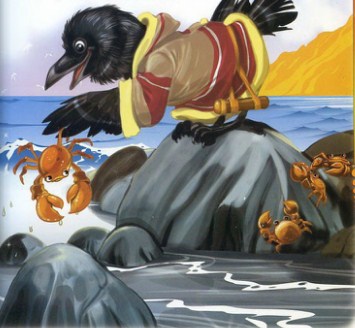 — Кра-кра! — удивился ворон.Краб тотчас вывалился у него из клюва и был таков!А другие крабы не испугались — держат ворона, не отпускают. Плохо дело!— Ладно уж,— сказал ворон.— Не буду вас больше трогать. Отпустите меня!А крабы не отпускают: видно, не верят ворону. Испугался ворон, принялся улещивать крабов:— Какие вы красивые, кра-кра! Как вы мне нравитесь! Хотите, отдам вам в жены мою тетку?— Настоящие крабы не женятся на воронах,— отозвался наконец один из крабов, и остальные с ним согласились.— Какие вы все большие, кра-кра! — продолжал ворон.— Хотите, отдам вам каяк* моего деда? Совсем новый!— Настоящим крабам каяк не нужен,— холодно сказал самый маленький краб, а остальные гордо отвернулись.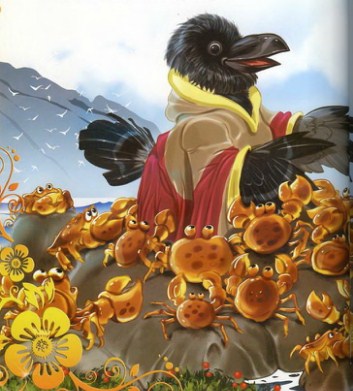 «Что же делать? — растерялся ворон.— Вода-то ведь прибывает!»— Крупнолобики! — взмолился он.— Отпустите меня! Я же утону!Молчат крабы, хоть бы один откликнулся.— Эх вы, какой ручей пропадает! — вздохнул ворон.— Я только затем и прилетел, чтобы подарить вам тот ручей, да заболтался что-то, кра-кра…— Какой ручей? Где он? — всполошились крабы и тут же отпустили ворона.— Пошли провожу,— засмеялся ворон, взмахнул крыльями и полетел вдоль берега.А немногие смельчаки, те, что последовали за ним, быстро сбили на камнях свои башмаки и вернулись.Полетал ворон вдоль берега и увидел вдруг рыбку.— Кто-то ее потерял,— решил ворон и стал лакомиться.Наелся и полетел дальше. Летит, блестит на солнце: чешуя налипла на перьях, вот и сияет. Смотрит ворон — стоит на берегу медведь, оленя свежует.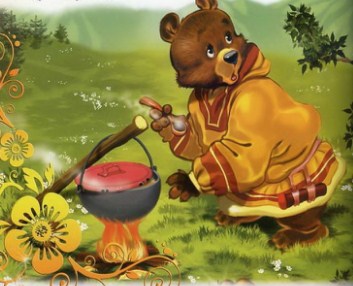 — Кра-кра! — окликнул его ворон. Поднял медведь голову, удивился:— Что это с тобой, ворон?— Прости, медведь, тороплюсь. Видишь: даже почиститься не успел.— Да что стряслось-то? — не отстает медведь.— Ох, боюсь, не успеешь ты, косолапый. Там ее столько!.. На всю зиму хватит, если, конечно, не растаскают.— Ты это о чем? О рыбе? — догадался наконец медведь.— Ну да! — обрадовался ворон.— Беги скорее, а я оленя посторожу.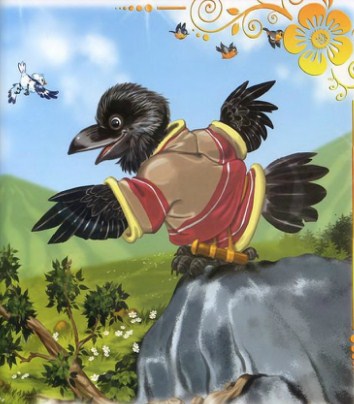 Медведь поспешил к рыбе, а ворон преспокойно принялся за оленя. Наелся и улетел, только его и видели.Вернулся медведь злой, усталый, а ворона и след простыл: улетел подальше от берега, чтоб медведю на глаза не попасться. Да и ягод ему захотелось: после рыбки и оленины неплохо ягодами полакомиться.Полетел ворон к белке. Уселся возле ее дома и стал ждать. А вот и белка с лукошком по веткам прыгает, домой торопится. Смотрит — на пороге ворон сидит.— Посторонись, пожалуйста,— просит белка ворона.— У меня там бельчата голодные.— Пустяки,— махнул крылом ворон.— Мы с тобой столько лет не виделись, кра… Расскажи лучше, какие новости? Слыхала, кто-то рассердил медведя? Говорят, он теперь зол на весь свет, кра… Да что ж ты молчишь?— Меня бельчата ждут, пусти,— снова попросила белка.—Я скоро вернусь. Я же несу им поесть…— Да я и сам спешу,— заверил ее ворон.— Из-за тебя только и задержался. А ягоды у тебя какие! Одна другой лучше!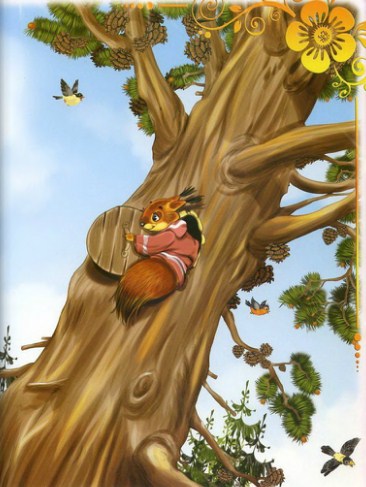 Покосился ворон на лукошко, а белка на него смотрит. Смотрит и говорит:— Знаешь что, давай потанцуем! А потом я угощу тебя ягодами, хорошо?— Хорошо! — обрадовался ворон.— Жаль только, музыки нет, да и спешу я. Давай начнем прямо с ягод?— Ха-ха-ха,—расхохоталась белка.—Да ты, наверное, и плясать не умеешь!— Ну да,— обиделся ворон.— Знаешь, какие мы, вороны, музыкальные?— Мы тоже,— гордо сказал белка.— Давай-ка я буду петь, а ты пляши. Посмотрим, как у тебя получится!— Кра! — взмахнул крыльями ворон.— Я и с закрытыми глазами могу. Начинай!И ворон, зажмурившись, закружился над деревом. А белка тут же юркнула в свой домик.— Как можно! — возмущался потом ворон.— Такая кроха —и такая обманщица!Иллюстрации: И.Есаулов.